.Intro: Start after 32 Counts[1 – 8]	Step fwd, Lock, Lockstep fwd, Rock fwd, Recover, ½ Turn L with Toestrut[9-16]	Fwd, Touch, Out, Out Clap, Jazz Box ¼ R[17-24]	Step Fwd, Sweep fwd, Cross, ¼ Turn L, Side, Together, Side, Shuffle ¼ L[25-32]	Step fwd, Point, Step Back, Point, Touch Back, ½ Turn R, Step fwd with ½ R , TouchStart AgainTag: after wall 3 (facing 9.00 Wall) :Website	: www.franciensittrop.nlDoesn't Matter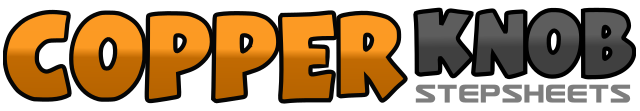 .......Count:32Wall:4Level:Improver.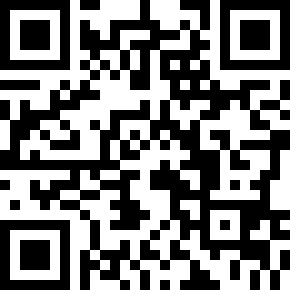 Choreographer:Francien Sittrop (NL) - October 2017Francien Sittrop (NL) - October 2017Francien Sittrop (NL) - October 2017Francien Sittrop (NL) - October 2017Francien Sittrop (NL) - October 2017.Music:No Matter What - The Baseballs : (Album: Hit me Baby)No Matter What - The Baseballs : (Album: Hit me Baby)No Matter What - The Baseballs : (Album: Hit me Baby)No Matter What - The Baseballs : (Album: Hit me Baby)No Matter What - The Baseballs : (Album: Hit me Baby)........1 – 2Step R fwd. Lock L behind R3 & 4Step R fwd, Lock L behind R, Step R fwd5 – 6Rock L fwd, Recover on R7 – 8½ Turn step L fwd, Step Down on you Heel (06.00)1 – 2Step R diagonally R fwd, Touch L next to R&3-4Step L out, Step R out, Clap Hands5 – 8Step R across L, ¼ Turn R step L back, Step R to R side, Step L fwd (09.00)1 – 2Step R fwd. Sweep L fwd3 – 4Step L across R, ¼ Turn L step R back (06.00)5 – 6Step L to L side, Step R next to L7 & 8Step L to L side, Step R next to L, ¼ Turn L step L fwd (03.00)1 – 2Step R fwd, Point L to L side,3 – 4Step L back , Point R to R side5 – 6Touch R back, ½ Turn R (Weight ends on  R ) (09.00)7 – 8Make ½ Turn R and step L back , Touch R across L  (03.00)1 – 4Rock R fwd, Recover on L, Rock R to R side, Recover on L. Start again with count 1